Schulsozialarbeit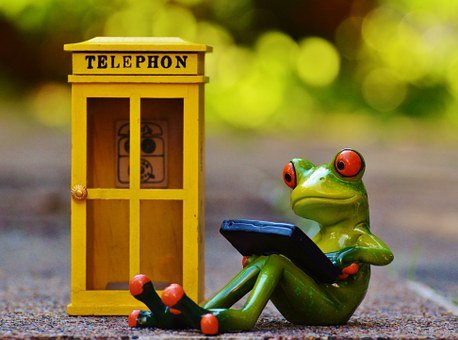 Eduard-Spranger-SchuleLiebe Schüler_innen und Eltern,wir sind für Euch/für Sie während des Lockdownserreichbar!!!!
LG 1-4 Anke Wirth ist von Mo-Fr von 10:00 Uhr bis 14:00 Uhr per Telefon und Mail sowie	Jitsi nach Absprache erreichbar	Telefon: 07121/3034921, anke.wirth@sprangerschule.net, LG 5-7 Antje Glöckler ist von Mo-Do von 10:00 Uhr bis 14:00 Uhr per Telefon und Mail sowie	Jitsi nach Absprache erreichbar	Telefon: 07121/3034921, antje.gloeckler@sprangerschule.net, LG 8-10 Elisa Knöll ist von Di-Fr 10:00 Uhr bis 14:00 Uhr per Telefon, Mail oder Mobil sowie	Jitsi nach Absprache erreichbar 	Telefon: 07121/3034921, elisa.knoell@sprangerschule.net ,  Handy: 0162-8489333Wir bieten an:Gespräche vor Ort Spaziergänge mit GesprächOnline-Treffen per Jitsitelefonische Beratungevtl. schulische Unterstützung